ROZVRH HODIN VII.B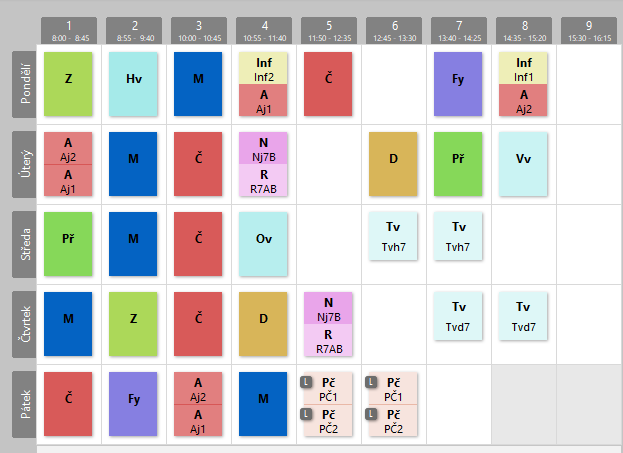 Pomoc žákům – rodinám:V případě potřeby se můžete obrátit na:psychologa MČ Praha 20 - paní Mgr. Jana Malíková – tel. 724 946 707, email.: Jana_Malikova@pocernice.czŠkolního speciálního pedagoga – Mgr. Barbora Kvičinská (Barbora.Kvicinska@zschvaly.cz)Školní poradenské pracovištěŠkolní poradenské pracoviště poskytuje bezplatně poradenské služby žákům, jejich zákonným zástupcům a pedagogům. Cílem je zkvalitnit klima školy a poskytovat pomoc při zvládání a řešení výchovných, vztahových a výukových potíží.ŠPP se zaměřuje zejména:vytváření pozitivního klimatu školyposkytování poradenských a konzultačních služebpéči o žáky s potřebou podpůrných opatřeníprevenci školní neúspěšnostiprevenci rizikových forem chováníkariérové poradenstvířešení výukových a výchovných obtížíintervenci při aktuálních problémechvztahové a osobní poradenstvípráci s třídními kolektivypodporu spolupráce s rodinouIntegrační tým je součástí školního poradenského pracoviště.Podpora žákům ohroženým školním neúspěchemPodpora žákům z nepodnětného prostředíPodpora žákům z rodin s nízkým socioekonomickým statusemPodpora žákům z rodin se střídavou péčí či s neshody zákonných zástupcůPodpora žákům v péči OSPODuPodpora žákům na základě vlastního úsudkuPodpora ukrajinským žákům – koordinátorka: V. Čaňová:Výchovný poradce: Mgr. Eva Březinová – eva.brezinova@zschvaly.czTel.: 777 705 423Metodik prevence: Mgr. Jakub.Hromas@zschvaly.czA samozřejmě i na třídní učitele, asistenty i vedení školy.Finální rozvrh jednotlivých tříd zveřejníme v příštím týdnu.Nabídku kroužků zveřejníme v příštím týdnu.Termíny třídních schůzek:1. ročník – mimořádná schůzka 19. 9. od 17:00Přípravná třída – mimořádná schůzka 19. 9. od 17:006. ročník – mimořádná schůzka 26. 9. 2022 od 17:00Třídní schůzky pro všechny třídy – vždy od 17:00:7. 11. 202216. 1. 202317. 4. 202312. 6. 2023